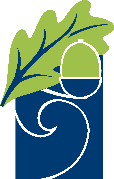 Please use black pen if completing this form by handPlease complete and return the separate Equalities Monitoring FormApplication for the post ofApplication for the post ofApplication for the post ofApplication for the post ofApplicant's detailsApplicant's detailsApplicant's detailsApplicant's detailsApplicant's detailsApplicant's detailsApplicant's detailsApplicant's detailsApplicant's detailsApplicant's detailsApplicant's detailsApplicant's detailsLast nameLast nameFirst nameAny other last namesAny other last namesTitleAddressPostcodeDay time contact no.Day time contact no.Day time contact no.Evening / Mobile noEvening / Mobile noEmail addressEmail addressEmail addressEducation and qualifications (If part-time study, state and give details throughout).N.B. details of courses studied and not completed successfully must also be given.Education and qualifications (If part-time study, state and give details throughout).N.B. details of courses studied and not completed successfully must also be given.Education and qualifications (If part-time study, state and give details throughout).N.B. details of courses studied and not completed successfully must also be given.Education and qualifications (If part-time study, state and give details throughout).N.B. details of courses studied and not completed successfully must also be given.Education and qualifications (If part-time study, state and give details throughout).N.B. details of courses studied and not completed successfully must also be given.Education and qualifications (If part-time study, state and give details throughout).N.B. details of courses studied and not completed successfully must also be given.Education and qualifications (If part-time study, state and give details throughout).N.B. details of courses studied and not completed successfully must also be given.Education and qualifications (If part-time study, state and give details throughout).N.B. details of courses studied and not completed successfully must also be given.Education and qualifications (If part-time study, state and give details throughout).N.B. details of courses studied and not completed successfully must also be given.Education and qualifications (If part-time study, state and give details throughout).N.B. details of courses studied and not completed successfully must also be given.Education and qualifications (If part-time study, state and give details throughout).N.B. details of courses studied and not completed successfully must also be given.Education and qualifications (If part-time study, state and give details throughout).N.B. details of courses studied and not completed successfully must also be given.Secondary and Further educationSecondary and Further educationSecondary and Further educationSecondary and Further educationSecondary and Further educationSecondary and Further educationSecondary and Further educationSecondary and Further educationSecondary and Further educationSecondary and Further educationSecondary and Further educationSecondary and Further educationName of school / collegeName of school / collegeName of school / collegeName of school / collegeDatesDatesSubject & Qualification / Grade / Date awardedSubject & Qualification / Grade / Date awardedSubject & Qualification / Grade / Date awardedSubject & Qualification / Grade / Date awardedSubject & Qualification / Grade / Date awardedSubject & Qualification / Grade / Date awardedName of school / collegeName of school / collegeName of school / collegeName of school / collegeFromToSubject & Qualification / Grade / Date awardedSubject & Qualification / Grade / Date awardedSubject & Qualification / Grade / Date awardedSubject & Qualification / Grade / Date awardedSubject & Qualification / Grade / Date awardedSubject & Qualification / Grade / Date awardedHigher Education and Courses leading to other relevant qualifications, such as those leading to qualified status or graduate status and to membership of professional institutionsHigher Education and Courses leading to other relevant qualifications, such as those leading to qualified status or graduate status and to membership of professional institutionsHigher Education and Courses leading to other relevant qualifications, such as those leading to qualified status or graduate status and to membership of professional institutionsHigher Education and Courses leading to other relevant qualifications, such as those leading to qualified status or graduate status and to membership of professional institutionsHigher Education and Courses leading to other relevant qualifications, such as those leading to qualified status or graduate status and to membership of professional institutionsHigher Education and Courses leading to other relevant qualifications, such as those leading to qualified status or graduate status and to membership of professional institutionsHigher Education and Courses leading to other relevant qualifications, such as those leading to qualified status or graduate status and to membership of professional institutionsHigher Education and Courses leading to other relevant qualifications, such as those leading to qualified status or graduate status and to membership of professional institutionsHigher Education and Courses leading to other relevant qualifications, such as those leading to qualified status or graduate status and to membership of professional institutionsHigher Education and Courses leading to other relevant qualifications, such as those leading to qualified status or graduate status and to membership of professional institutionsHigher Education and Courses leading to other relevant qualifications, such as those leading to qualified status or graduate status and to membership of professional institutionsHigher Education and Courses leading to other relevant qualifications, such as those leading to qualified status or graduate status and to membership of professional institutionsHigher Education: Establishments attended Higher Education: Establishments attended Higher Education: Establishments attended Higher Education: Establishments attended Dates Dates Qualification obtainedand date of awardQualification obtainedand date of awardQualification obtainedand date of awardQualification obtainedand date of awardSubjectsSubjectsHigher Education: Establishments attended Higher Education: Establishments attended Higher Education: Establishments attended Higher Education: Establishments attended FromToQualification obtainedand date of awardQualification obtainedand date of awardQualification obtainedand date of awardQualification obtainedand date of awardMainSubsidiaryCurrent employerCurrent employerCurrent employerCurrent employerCurrent employerCurrent employerCurrent employerCurrent employerCurrent employerSchool/College/EstablishmentLocal Authority (if applicable)Number on rollNumber on rollPost heldCurrent Gross Salary££££Date appointedDate appointedOther allowancesScale & PointScale & PointIf part-time, please give detailsSubjects, age groups taught and other responsibilitiesNotice required and/or date available if appointedPrevious teaching experience (most recent employer first)A continuous employment history is required from when you left full-time education.Please state if part-time.  You should not provide a CV as a substitution.Previous teaching experience (most recent employer first)A continuous employment history is required from when you left full-time education.Please state if part-time.  You should not provide a CV as a substitution.Previous teaching experience (most recent employer first)A continuous employment history is required from when you left full-time education.Please state if part-time.  You should not provide a CV as a substitution.Previous teaching experience (most recent employer first)A continuous employment history is required from when you left full-time education.Please state if part-time.  You should not provide a CV as a substitution.Previous teaching experience (most recent employer first)A continuous employment history is required from when you left full-time education.Please state if part-time.  You should not provide a CV as a substitution.Previous teaching experience (most recent employer first)A continuous employment history is required from when you left full-time education.Please state if part-time.  You should not provide a CV as a substitution.Previous teaching experience (most recent employer first)A continuous employment history is required from when you left full-time education.Please state if part-time.  You should not provide a CV as a substitution.Previous teaching experience (most recent employer first)A continuous employment history is required from when you left full-time education.Please state if part-time.  You should not provide a CV as a substitution.Previous teaching experience (most recent employer first)A continuous employment history is required from when you left full-time education.Please state if part-time.  You should not provide a CV as a substitution.Local Education Authority & School / CollegeType of school &Age RangeNo. on rollStatus of post, subjects taughtDateDateDateDateReason for leavingLocal Education Authority & School / CollegeType of school &Age RangeNo. on rollStatus of post, subjects taughtFrom (MM/YY)From (MM/YY)To(MM/YY)To(MM/YY)Reason for leavingOther paid employment (including service in HM Forces, industry).  State responsibilities and reasons for leaving.  Please indicate details of gaps in employment here.Other paid employment (including service in HM Forces, industry).  State responsibilities and reasons for leaving.  Please indicate details of gaps in employment here.Other paid employment (including service in HM Forces, industry).  State responsibilities and reasons for leaving.  Please indicate details of gaps in employment here.Other paid employment (including service in HM Forces, industry).  State responsibilities and reasons for leaving.  Please indicate details of gaps in employment here.Other paid employment (including service in HM Forces, industry).  State responsibilities and reasons for leaving.  Please indicate details of gaps in employment here.Other paid employment (including service in HM Forces, industry).  State responsibilities and reasons for leaving.  Please indicate details of gaps in employment here.Other paid employment (including service in HM Forces, industry).  State responsibilities and reasons for leaving.  Please indicate details of gaps in employment here.Other paid employment (including service in HM Forces, industry).  State responsibilities and reasons for leaving.  Please indicate details of gaps in employment here.Other paid employment (including service in HM Forces, industry).  State responsibilities and reasons for leaving.  Please indicate details of gaps in employment here.Employer’s name and type of businessPost heldPost heldPost heldDateDateDateDateReason for leavingEmployer’s name and type of businessPost heldPost heldPost heldFrom (MM/YY)From (MM/YY)To(MM/YY)To(MM/YY)Reason for leavingStatement in support of applicationPlease provide details of how your experience, skills and abilities are relevant to your suitability for the post advertised and how you meet the requirements of the post and the person specification.  Applicants should confine this to approximately two sides of A4.  An additional letter is not required.Statement in support of application (continued)Confidential References.  Please ensure referees know this reference is being requested.Names, addresses, email addresses and status of two referees. If employed, one must be your present manager, e.g. Headteacher; the other should be someone who has known you in a professional capacity.  References will be sought before interview on short listed candidates and previous employers may be contacted to verify particular experience or qualifications. Current or previous employers will be asked about disciplinary offences relating to children including penalties that are “time expired” and any child protection concerns.Confidential References.  Please ensure referees know this reference is being requested.Names, addresses, email addresses and status of two referees. If employed, one must be your present manager, e.g. Headteacher; the other should be someone who has known you in a professional capacity.  References will be sought before interview on short listed candidates and previous employers may be contacted to verify particular experience or qualifications. Current or previous employers will be asked about disciplinary offences relating to children including penalties that are “time expired” and any child protection concerns.Confidential References.  Please ensure referees know this reference is being requested.Names, addresses, email addresses and status of two referees. If employed, one must be your present manager, e.g. Headteacher; the other should be someone who has known you in a professional capacity.  References will be sought before interview on short listed candidates and previous employers may be contacted to verify particular experience or qualifications. Current or previous employers will be asked about disciplinary offences relating to children including penalties that are “time expired” and any child protection concerns.Confidential References.  Please ensure referees know this reference is being requested.Names, addresses, email addresses and status of two referees. If employed, one must be your present manager, e.g. Headteacher; the other should be someone who has known you in a professional capacity.  References will be sought before interview on short listed candidates and previous employers may be contacted to verify particular experience or qualifications. Current or previous employers will be asked about disciplinary offences relating to children including penalties that are “time expired” and any child protection concerns.Confidential References.  Please ensure referees know this reference is being requested.Names, addresses, email addresses and status of two referees. If employed, one must be your present manager, e.g. Headteacher; the other should be someone who has known you in a professional capacity.  References will be sought before interview on short listed candidates and previous employers may be contacted to verify particular experience or qualifications. Current or previous employers will be asked about disciplinary offences relating to children including penalties that are “time expired” and any child protection concerns.Confidential References.  Please ensure referees know this reference is being requested.Names, addresses, email addresses and status of two referees. If employed, one must be your present manager, e.g. Headteacher; the other should be someone who has known you in a professional capacity.  References will be sought before interview on short listed candidates and previous employers may be contacted to verify particular experience or qualifications. Current or previous employers will be asked about disciplinary offences relating to children including penalties that are “time expired” and any child protection concerns.Present employerPresent employerOtherOtherOtherOtherNameNamePositionPositionAddressAddressTel No (inc area code)Tel No (inc area code)Email addressEmail addressFurther information and declarationFurther information and declarationFurther information and declarationFurther information and declarationFurther information and declarationFurther information and declarationDo you hold a UK driving licence (delete as applicable)Do you hold a UK driving licence (delete as applicable)Do you hold a UK driving licence (delete as applicable)Do you hold a UK driving licence (delete as applicable)YESNODo you have the use of a car for workDo you have the use of a car for workDo you have the use of a car for workDo you have the use of a car for workYESNOWould you require sponsorship (previously a work permit) to take up this postWould you require sponsorship (previously a work permit) to take up this postWould you require sponsorship (previously a work permit) to take up this postWould you require sponsorship (previously a work permit) to take up this postYESNONational insurance numberNational insurance numberNational insurance numberNational insurance numberTeacher reference numberTeacher reference numberTeacher reference numberTeacher reference numberQualified Teacher Status?Qualified Teacher Status?Qualified Teacher Status?Qualified Teacher Status?YESNOStatutory induction year completed (if qualified after 7 May 1999)?Statutory induction year completed (if qualified after 7 May 1999)?Statutory induction year completed (if qualified after 7 May 1999)?Statutory induction year completed (if qualified after 7 May 1999)?YESNOWhere did you see the advertisement for this post?Where did you see the advertisement for this post?Where did you see the advertisement for this post?Where did you see the advertisement for this post?Where did you see the advertisement for this post?Where did you see the advertisement for this post?Rehabilitation of Offenders Act 1974 (Exemptions) Order 1975Rehabilitation of Offenders Act 1974 (Exemptions) Order 1975Rehabilitation of Offenders Act 1974 (Exemptions) Order 1975Rehabilitation of Offenders Act 1974 (Exemptions) Order 1975Rehabilitation of Offenders Act 1974 (Exemptions) Order 1975Rehabilitation of Offenders Act 1974 (Exemptions) Order 1975This post is covered by the Rehabilitation of Offenders Act 1974 (Exceptions) Order 1975 because it is a post which involves working directly with children or young people.  If shortlisted for interview you are therefore required to declare whether you have any criminal convictions (or cautions or bind-overs) including those which are ‘spent’.  The amendments to the Rehabilitation of Offenders Act 1974 (Exceptions) Order 1975 (2013 and 2020) provide that when applying for certain jobs and activities, certain convictions and cautions are considered ‘protected’. This means that they do not need to be disclosed to employers, and if they are disclosed, employers cannot take them into account.  Guidance and criteria on the filtering of these cautions and convictions can be found on the Disclosure and Barring Service website:  https://www.gov.uk/government/collections/dbs-filtering-guidanceThis post is covered by the Rehabilitation of Offenders Act 1974 (Exceptions) Order 1975 because it is a post which involves working directly with children or young people.  If shortlisted for interview you are therefore required to declare whether you have any criminal convictions (or cautions or bind-overs) including those which are ‘spent’.  The amendments to the Rehabilitation of Offenders Act 1974 (Exceptions) Order 1975 (2013 and 2020) provide that when applying for certain jobs and activities, certain convictions and cautions are considered ‘protected’. This means that they do not need to be disclosed to employers, and if they are disclosed, employers cannot take them into account.  Guidance and criteria on the filtering of these cautions and convictions can be found on the Disclosure and Barring Service website:  https://www.gov.uk/government/collections/dbs-filtering-guidanceThis post is covered by the Rehabilitation of Offenders Act 1974 (Exceptions) Order 1975 because it is a post which involves working directly with children or young people.  If shortlisted for interview you are therefore required to declare whether you have any criminal convictions (or cautions or bind-overs) including those which are ‘spent’.  The amendments to the Rehabilitation of Offenders Act 1974 (Exceptions) Order 1975 (2013 and 2020) provide that when applying for certain jobs and activities, certain convictions and cautions are considered ‘protected’. This means that they do not need to be disclosed to employers, and if they are disclosed, employers cannot take them into account.  Guidance and criteria on the filtering of these cautions and convictions can be found on the Disclosure and Barring Service website:  https://www.gov.uk/government/collections/dbs-filtering-guidanceThis post is covered by the Rehabilitation of Offenders Act 1974 (Exceptions) Order 1975 because it is a post which involves working directly with children or young people.  If shortlisted for interview you are therefore required to declare whether you have any criminal convictions (or cautions or bind-overs) including those which are ‘spent’.  The amendments to the Rehabilitation of Offenders Act 1974 (Exceptions) Order 1975 (2013 and 2020) provide that when applying for certain jobs and activities, certain convictions and cautions are considered ‘protected’. This means that they do not need to be disclosed to employers, and if they are disclosed, employers cannot take them into account.  Guidance and criteria on the filtering of these cautions and convictions can be found on the Disclosure and Barring Service website:  https://www.gov.uk/government/collections/dbs-filtering-guidanceThis post is covered by the Rehabilitation of Offenders Act 1974 (Exceptions) Order 1975 because it is a post which involves working directly with children or young people.  If shortlisted for interview you are therefore required to declare whether you have any criminal convictions (or cautions or bind-overs) including those which are ‘spent’.  The amendments to the Rehabilitation of Offenders Act 1974 (Exceptions) Order 1975 (2013 and 2020) provide that when applying for certain jobs and activities, certain convictions and cautions are considered ‘protected’. This means that they do not need to be disclosed to employers, and if they are disclosed, employers cannot take them into account.  Guidance and criteria on the filtering of these cautions and convictions can be found on the Disclosure and Barring Service website:  https://www.gov.uk/government/collections/dbs-filtering-guidanceThis post is covered by the Rehabilitation of Offenders Act 1974 (Exceptions) Order 1975 because it is a post which involves working directly with children or young people.  If shortlisted for interview you are therefore required to declare whether you have any criminal convictions (or cautions or bind-overs) including those which are ‘spent’.  The amendments to the Rehabilitation of Offenders Act 1974 (Exceptions) Order 1975 (2013 and 2020) provide that when applying for certain jobs and activities, certain convictions and cautions are considered ‘protected’. This means that they do not need to be disclosed to employers, and if they are disclosed, employers cannot take them into account.  Guidance and criteria on the filtering of these cautions and convictions can be found on the Disclosure and Barring Service website:  https://www.gov.uk/government/collections/dbs-filtering-guidanceFurther informationFurther informationFurther informationFurther informationFurther informationFurther informationFurther informationIf your application is successful, prior to taking up your post, you will be required to undergo a Formal Disclosure process through the Disclosure and Barring Service.  This will require you to complete a separate DBS application form and to provide a range of more than one piece of documentary evidence of your identity.Although a criminal record involving offences against children is likely to debar you from appointment of this type of post, the existence of other criminal convictions will not necessarily be a bar to employment unless other restrictions are in place through the Children’s Barred List, DBS or Teacher Regulation Agency.Any criminal record information arising out of the disclosure process will be discussed with you before any final decision is made about your employment.It is a criminal offence to apply for or accept a position (paid or unpaid) working with children if you are excluded from such work by virtue of a court order or exclusion by the DBS.A copy of the County Council‘s Criminal History (DBS) and Non-Police Personnel Vetting Checks Policy is available on request. Criminal records certificates will only be issued directly to the applicant.  Your employer will request that you show them your certificate and will record the Disclosure number and issue date and retain this on your personnel record and on its computerised personnel record system in accordance with the General Data Protection Regulation 2016 and Data Protection Act 2018 .(the Data Protection Legislation)  The School abides by the DBS Code of Practice and Keeping Children Safe in Education which state that a copy of the DBS Disclosure Certificate may only be retained with the permission of the applicant and shall not be retained for longer than 6 months, in order to comply with the requirements of the Data Protection Legislation.If your application is successful, prior to taking up your post, you will be required to undergo a Formal Disclosure process through the Disclosure and Barring Service.  This will require you to complete a separate DBS application form and to provide a range of more than one piece of documentary evidence of your identity.Although a criminal record involving offences against children is likely to debar you from appointment of this type of post, the existence of other criminal convictions will not necessarily be a bar to employment unless other restrictions are in place through the Children’s Barred List, DBS or Teacher Regulation Agency.Any criminal record information arising out of the disclosure process will be discussed with you before any final decision is made about your employment.It is a criminal offence to apply for or accept a position (paid or unpaid) working with children if you are excluded from such work by virtue of a court order or exclusion by the DBS.A copy of the County Council‘s Criminal History (DBS) and Non-Police Personnel Vetting Checks Policy is available on request. Criminal records certificates will only be issued directly to the applicant.  Your employer will request that you show them your certificate and will record the Disclosure number and issue date and retain this on your personnel record and on its computerised personnel record system in accordance with the General Data Protection Regulation 2016 and Data Protection Act 2018 .(the Data Protection Legislation)  The School abides by the DBS Code of Practice and Keeping Children Safe in Education which state that a copy of the DBS Disclosure Certificate may only be retained with the permission of the applicant and shall not be retained for longer than 6 months, in order to comply with the requirements of the Data Protection Legislation.If your application is successful, prior to taking up your post, you will be required to undergo a Formal Disclosure process through the Disclosure and Barring Service.  This will require you to complete a separate DBS application form and to provide a range of more than one piece of documentary evidence of your identity.Although a criminal record involving offences against children is likely to debar you from appointment of this type of post, the existence of other criminal convictions will not necessarily be a bar to employment unless other restrictions are in place through the Children’s Barred List, DBS or Teacher Regulation Agency.Any criminal record information arising out of the disclosure process will be discussed with you before any final decision is made about your employment.It is a criminal offence to apply for or accept a position (paid or unpaid) working with children if you are excluded from such work by virtue of a court order or exclusion by the DBS.A copy of the County Council‘s Criminal History (DBS) and Non-Police Personnel Vetting Checks Policy is available on request. Criminal records certificates will only be issued directly to the applicant.  Your employer will request that you show them your certificate and will record the Disclosure number and issue date and retain this on your personnel record and on its computerised personnel record system in accordance with the General Data Protection Regulation 2016 and Data Protection Act 2018 .(the Data Protection Legislation)  The School abides by the DBS Code of Practice and Keeping Children Safe in Education which state that a copy of the DBS Disclosure Certificate may only be retained with the permission of the applicant and shall not be retained for longer than 6 months, in order to comply with the requirements of the Data Protection Legislation.If your application is successful, prior to taking up your post, you will be required to undergo a Formal Disclosure process through the Disclosure and Barring Service.  This will require you to complete a separate DBS application form and to provide a range of more than one piece of documentary evidence of your identity.Although a criminal record involving offences against children is likely to debar you from appointment of this type of post, the existence of other criminal convictions will not necessarily be a bar to employment unless other restrictions are in place through the Children’s Barred List, DBS or Teacher Regulation Agency.Any criminal record information arising out of the disclosure process will be discussed with you before any final decision is made about your employment.It is a criminal offence to apply for or accept a position (paid or unpaid) working with children if you are excluded from such work by virtue of a court order or exclusion by the DBS.A copy of the County Council‘s Criminal History (DBS) and Non-Police Personnel Vetting Checks Policy is available on request. Criminal records certificates will only be issued directly to the applicant.  Your employer will request that you show them your certificate and will record the Disclosure number and issue date and retain this on your personnel record and on its computerised personnel record system in accordance with the General Data Protection Regulation 2016 and Data Protection Act 2018 .(the Data Protection Legislation)  The School abides by the DBS Code of Practice and Keeping Children Safe in Education which state that a copy of the DBS Disclosure Certificate may only be retained with the permission of the applicant and shall not be retained for longer than 6 months, in order to comply with the requirements of the Data Protection Legislation.If your application is successful, prior to taking up your post, you will be required to undergo a Formal Disclosure process through the Disclosure and Barring Service.  This will require you to complete a separate DBS application form and to provide a range of more than one piece of documentary evidence of your identity.Although a criminal record involving offences against children is likely to debar you from appointment of this type of post, the existence of other criminal convictions will not necessarily be a bar to employment unless other restrictions are in place through the Children’s Barred List, DBS or Teacher Regulation Agency.Any criminal record information arising out of the disclosure process will be discussed with you before any final decision is made about your employment.It is a criminal offence to apply for or accept a position (paid or unpaid) working with children if you are excluded from such work by virtue of a court order or exclusion by the DBS.A copy of the County Council‘s Criminal History (DBS) and Non-Police Personnel Vetting Checks Policy is available on request. Criminal records certificates will only be issued directly to the applicant.  Your employer will request that you show them your certificate and will record the Disclosure number and issue date and retain this on your personnel record and on its computerised personnel record system in accordance with the General Data Protection Regulation 2016 and Data Protection Act 2018 .(the Data Protection Legislation)  The School abides by the DBS Code of Practice and Keeping Children Safe in Education which state that a copy of the DBS Disclosure Certificate may only be retained with the permission of the applicant and shall not be retained for longer than 6 months, in order to comply with the requirements of the Data Protection Legislation.If your application is successful, prior to taking up your post, you will be required to undergo a Formal Disclosure process through the Disclosure and Barring Service.  This will require you to complete a separate DBS application form and to provide a range of more than one piece of documentary evidence of your identity.Although a criminal record involving offences against children is likely to debar you from appointment of this type of post, the existence of other criminal convictions will not necessarily be a bar to employment unless other restrictions are in place through the Children’s Barred List, DBS or Teacher Regulation Agency.Any criminal record information arising out of the disclosure process will be discussed with you before any final decision is made about your employment.It is a criminal offence to apply for or accept a position (paid or unpaid) working with children if you are excluded from such work by virtue of a court order or exclusion by the DBS.A copy of the County Council‘s Criminal History (DBS) and Non-Police Personnel Vetting Checks Policy is available on request. Criminal records certificates will only be issued directly to the applicant.  Your employer will request that you show them your certificate and will record the Disclosure number and issue date and retain this on your personnel record and on its computerised personnel record system in accordance with the General Data Protection Regulation 2016 and Data Protection Act 2018 .(the Data Protection Legislation)  The School abides by the DBS Code of Practice and Keeping Children Safe in Education which state that a copy of the DBS Disclosure Certificate may only be retained with the permission of the applicant and shall not be retained for longer than 6 months, in order to comply with the requirements of the Data Protection Legislation.If your application is successful, prior to taking up your post, you will be required to undergo a Formal Disclosure process through the Disclosure and Barring Service.  This will require you to complete a separate DBS application form and to provide a range of more than one piece of documentary evidence of your identity.Although a criminal record involving offences against children is likely to debar you from appointment of this type of post, the existence of other criminal convictions will not necessarily be a bar to employment unless other restrictions are in place through the Children’s Barred List, DBS or Teacher Regulation Agency.Any criminal record information arising out of the disclosure process will be discussed with you before any final decision is made about your employment.It is a criminal offence to apply for or accept a position (paid or unpaid) working with children if you are excluded from such work by virtue of a court order or exclusion by the DBS.A copy of the County Council‘s Criminal History (DBS) and Non-Police Personnel Vetting Checks Policy is available on request. Criminal records certificates will only be issued directly to the applicant.  Your employer will request that you show them your certificate and will record the Disclosure number and issue date and retain this on your personnel record and on its computerised personnel record system in accordance with the General Data Protection Regulation 2016 and Data Protection Act 2018 .(the Data Protection Legislation)  The School abides by the DBS Code of Practice and Keeping Children Safe in Education which state that a copy of the DBS Disclosure Certificate may only be retained with the permission of the applicant and shall not be retained for longer than 6 months, in order to comply with the requirements of the Data Protection Legislation.Please state whether, to the best of your knowledge, you are related to a governor or senior employee of the school.Please state whether, to the best of your knowledge, you are related to a governor or senior employee of the school.Please state whether, to the best of your knowledge, you are related to a governor or senior employee of the school.Please state whether, to the best of your knowledge, you are related to a governor or senior employee of the school.Please state whether, to the best of your knowledge, you are related to a governor or senior employee of the school.YESNOIf YES, please state the nature of relationship and the name of the governor or senior employee of the school.If YES, please state the nature of relationship and the name of the governor or senior employee of the school.If YES, please state the nature of relationship and the name of the governor or senior employee of the school.If YES, please state the nature of relationship and the name of the governor or senior employee of the school.If YES, please state the nature of relationship and the name of the governor or senior employee of the school.If YES, please state the nature of relationship and the name of the governor or senior employee of the school.If YES, please state the nature of relationship and the name of the governor or senior employee of the school.NameNameNature of relationshipNature of relationshipI hereby confirm that the information I have given above is true.I understand that, should any of the particulars I provide in this application be found to be false within my knowledge, or should there be any wilful omission of material fact, this may be reported to the Police as well as leading to my application being rejected or the contract being null and void if I have already been appointed.I hereby confirm that the information I have given above is true.I understand that, should any of the particulars I provide in this application be found to be false within my knowledge, or should there be any wilful omission of material fact, this may be reported to the Police as well as leading to my application being rejected or the contract being null and void if I have already been appointed.I hereby confirm that the information I have given above is true.I understand that, should any of the particulars I provide in this application be found to be false within my knowledge, or should there be any wilful omission of material fact, this may be reported to the Police as well as leading to my application being rejected or the contract being null and void if I have already been appointed.I hereby confirm that the information I have given above is true.I understand that, should any of the particulars I provide in this application be found to be false within my knowledge, or should there be any wilful omission of material fact, this may be reported to the Police as well as leading to my application being rejected or the contract being null and void if I have already been appointed.I hereby confirm that the information I have given above is true.I understand that, should any of the particulars I provide in this application be found to be false within my knowledge, or should there be any wilful omission of material fact, this may be reported to the Police as well as leading to my application being rejected or the contract being null and void if I have already been appointed.I hereby confirm that the information I have given above is true.I understand that, should any of the particulars I provide in this application be found to be false within my knowledge, or should there be any wilful omission of material fact, this may be reported to the Police as well as leading to my application being rejected or the contract being null and void if I have already been appointed.I hereby confirm that the information I have given above is true.I understand that, should any of the particulars I provide in this application be found to be false within my knowledge, or should there be any wilful omission of material fact, this may be reported to the Police as well as leading to my application being rejected or the contract being null and void if I have already been appointed.Signature of CandidateDatePrivacy NoticeThe School collects information about you in order to provide you with recruitment and employment services.  We will use the information for the recruitment and selection process and, if successful, to activate employment with the School.The legal basis for processing your personal data is that it is necessary for the performance of the employment contract or in order to take steps before entering into a contract and is necessary for the School to comply with a legal obligation.The legal basis for processing special category data is that processing is necessary for the purposes of carrying out the rights and obligations in the field of employment, that it is necessary for the reasons of substantial public interest and that it is necessary for the purposes of the assessment of the working capacity of the employee.We will keep your personal information for 1 year following the interview date if you are not successful, and for the duration of your employment plus 7 years if you are successfully appointed. You have some legal rights in respect of the personal information we collect from you.  Please see the School’s website for further details on their privacy notice and data protection policy.You can contact the School’s Data Protection Officer if you have a concern about the way they collect or use your data.